Writing Challenge - September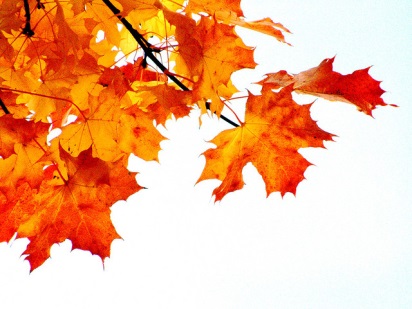 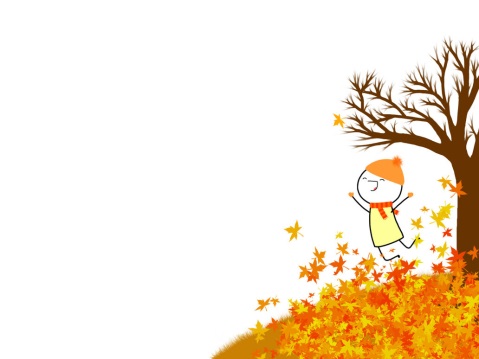 Instructions:  After responding to any of the ideas on this page with a decorated ½-page or full-page in your Interactive Notebook, color in the completed box with a highlighter.  When you create any “Five-in-a-Row”, “Four Corners,” or a complete “Blackout” Bingo, come and show your teacher to receive a special sticker for your work!  You must complete five (5) of these activities before the challenge due date.Your completed challenge is due Wednesday, September, 30th.Create a half- or full-page tribute to your favorite food.  Use words and pictures!“Convince Me!” Prompt Think of a school rule you don’t like.  Write a persuasive argument.Unusual Nightmares Prompt!  Describe and illustrate a bad dream that any invertebrate may have.Attach a picture taken this past summer to a notebook page. Write about it with details!What two numbers feud the most?  Answer this question creatively in your notebook.Create a three-panel comic strip that shows a student who doesn’t know how to study.What does a cloud think about?  Answer this question creatively in your notebook.Make a list of good advice for a (real or imaginary) younger brother or sister.Launch a list or a creative description that captures your idea of a “perfect day.”You’re on a deserted island.  You’re allowed three books and three songs.  Which ones and why?Personify an Abstract Noun!  Choose a day of the week and turn it into a “person.”Celebrate one of your favorite words by turning it into an acrostic poem.Things I TreasureDescribe a room in your home from a unique point of view—like an insect’s.Look at your ABC’s of Things You Might Write This Year list. Begin one in your notebook!Create a three-column (nouns, adjs., verbs) word bank on this topic: School WordsFake apology!  Think of something bad you’ve done in the last week, and write an apology that sounds convincing.Create an advertisement to sell one of your favorite articles of clothing.“I was totally terrified!”  Write a short narrative where this is your first sentence.  Illustrate it!Think of a family expression or inside joke and explain it using details and illustrations.Make a list of six writing topics you think your fellow classmates would like to write to.Write about a true or fictional embarrassing moment.  Provide an illustration!Start a page where you can record your favorite clean jokes.  Write 2 or 3 down. Record more on this page as the year progresses.Weird e-mail correspondence! 
If a pet could e-mail its owner, what would the e-mail say?  Write it!Worst or best?  Put one of these two adjectives in front of the word friend and write about what comes to mind.